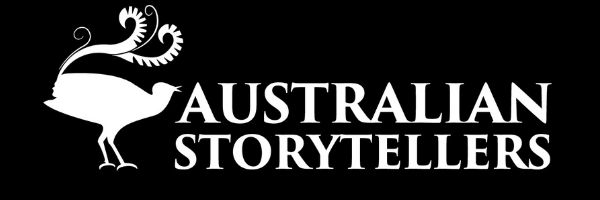 PROXY APPOINTMENT FORM 2023Date	…………………………………………………………………………................................I/We	....................................................................................................................................Appoint (name)1………………………………………………………………………………………………of (address)2            …………………………………………………………………………………………………………as my/our proxy for the purpose of the Australian Storytelling Guild (NSW) Inc. Annual General Meeting to be held on Saturday 29th July 2023 by Zoom Meeting 1 This form authorises the proxy to vote on my/our behalf on all matters** OR2 This form authorises the proxy to vote on my/our behalf on the following matters only **:……………………………………………………………………………………………………………………………………………………………………………………………………………………(Specify the matters and any limitations on the manner in which you want the proxy to vote.)Note: this form is ineffective unless emailed to the Secretary of the Guild before the 9am on the day of the Annual General Meeting, 29th July 2023, containing the date on which it was made.Secretary:  Dee Palanisamy.  info@storytellersnsw.org.au_______________________________________________________________________1   Insert name of proxy holder who is a current financial member of the Guild 2   Insert residential address of proxy holder** Delete paragraph 1 or 2, whichever does not apply Signature of Member   Date Signature of Proxy    Date 